Thème 2 : L’invention de la citoyenneté dans le monde antique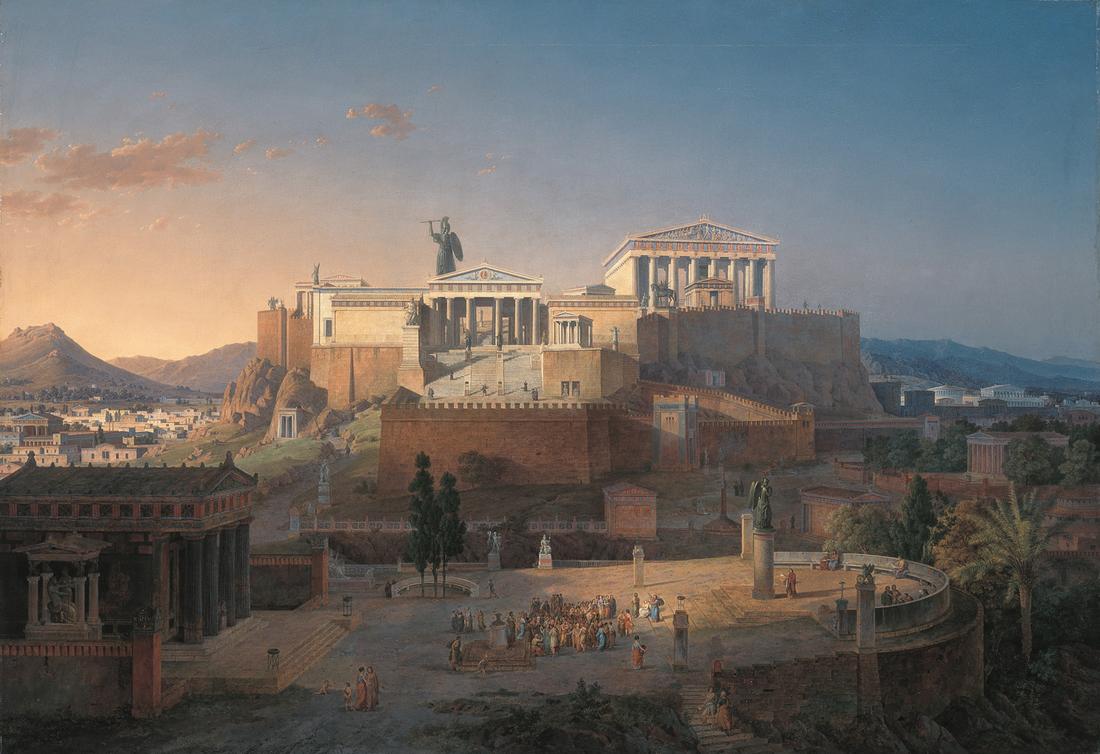 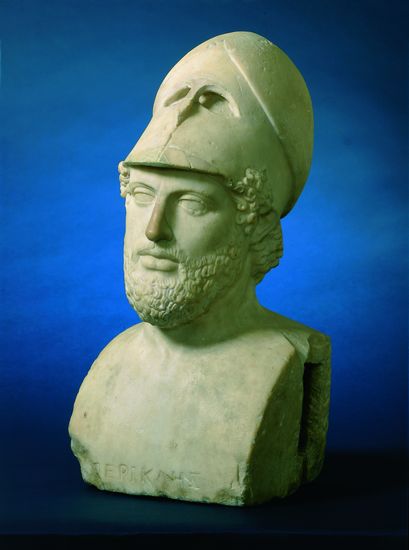 Chapitre 1 : Citoyenneté et démocratie à Athènes (V-IVème  siècles avant Jésus-Christ) Démarche pédagogiqueDémarche pédagogiqueDémarche pédagogiqueDémarche pédagogiqueDémarche pédagogiqueDémarche pédagogiqueDémarche pédagogiqueHPlan, diapos, FichesConduite du coursQuestionnementIdées clésDocuments proposesActivité des élèves25 mnPrésentation de la progression du coursIntroduction Diapos 1 à 3L’enseignant introduit la leçon en abordant les notions de démocratie et citoyenneté pour jauger des pré-requis des élèves et corriger d’éventuelles erreurs.Est ensuite abordée l’originalité du système politique athénien pour l’époque. La présentation du plan permet également de mettre en évidence la durée limitée de cette expérience.  Comment fonctionne la démocratie athénienne ? Comment le citoyen athénien exerce-t-il sa citoyenneté ?  Quelles critiques peut-on émettre à l’encontre de ce régime ? Introduction :- étymologie de démocratie (du grec demos, peuple et kratein commander). - A Athènes, les citoyens gouvernent ensemble et sont unis dans la défense de leur cité-état.- C’est un régime nouveau dont l’une des valeurs essentielles est l’égalité devant la loi : il sera critiqué et contesté notamment par les citoyens et les artistes (théâtre  liberté d’expression)- Autre originalité : ce régime politique repose sur des lois écrites Images inaugurales - Vision romantique de l’Acropole (tableau du peintre romantique allemand Léo Von Klenze)- Buste de PériclèsEn amont : Distribuer et expliquer le DM sur Périclès à rendre pour la semaine d’après (travail sur un personnage historique)Cours dialogué avec  les élèves pour jauger leurs pré-requis et corriger d’éventuelles erreurs. Elaboration conjointe del’introduction30 mnCadre spatialCadre chronologiqueDiapos 4 et 5Fiche 1 + ChronoDiapos 4 et 5A travers une série de carte, l’enseignant montre la puissance d’Athènes (ligue de Délos) et l’organisation type d’une cité grecque.Sur la chronologie (complétée au fur et à mesure du cours) sont placées tyrannie + réformes de ClisthèneComment fonctionne une cité grecque ? (espace restreint)Quel est l’acte de naissance de la démocratie à Athènes ?Cadre spatial : montrer l’importance d’Athènes dans le monde grec à travers une série de cartes (zoom) + l’organisation type d’une cité grecque (polis = asti, Chora + port du Pirée pour Athènes) ainsi les avantages économiques qu’elle confère (autarcie, commerce maritime, agriculture, exploitation des mines du Laurion)Cadre chronologique : montrer le passage de la tyrannie (terme défini) à la démocratie par les réformes de Clisthène (réorganisation de l’espace civique, soutien du démos)- 4 cartes (de la Grèce dans le monde à Athènes et l’Attique)- Gravure avec étude des différents éléments composant la polis.- Chronologie vierge distribuéeTravail sur cartes : localisation du monde grec, de la cité (puissance et organisation = carte 3 et 4)Travail sur gravure : identifier les différents éléments constitutifs d’une polis.Travail sur chronologie : placer tyrannie et réformes de ClisthènePréparer le B Fiche 2 (travail avec dico)30 mnI. La participation du citoyen à la vie politique de la cité.A. Un cadre institutionnel.Diapo 6Fiche 2L’enseignant complète avec les élèves l’organigramme montrant les différentes institutions et leurs pouvoirs. Il insiste sur l’originalité des modes électoraux (tirage au sort et vote) Comment fonctionne la démocratie à Athènes ? Pourquoi peut-on parler d’une démocratie directe ?Les pouvoirs sont séparés dans le régime athénien.  Ils sont par ailleurs exercés de manière collégiale et chaque corps de citoyen a une tâche précise à accomplir (justice, religion, décision politique, rédaction des lois…). Enfin, les grandes décisions sont prises par l’Ecclésia qui vote directement les affaires concernant la cité. C’est pourquoi on peut parler de démocratie directe.- plan d’Athènes- organigramme du fonctionnement institutionnel- reconstitution Pnyx + Agora Identifier les différents organes et les lieux du pouvoir (organigramme à compléter + repérage sur plan et sur la reconstitution)Démarche pédagogiqueDémarche pédagogiqueDémarche pédagogiqueDémarche pédagogiqueDémarche pédagogiqueDémarche pédagogiqueDémarche pédagogiqueHPlan, diapos, FichesConduite du coursQuestionnementIdées clésDocuments proposesActivité des élèves25 mnB.  L’exercice de la citoyenneté.(travail sur l’archéologie comme science explicative du passé)Diapo 7Fiche 2L’enseignant présente aux élèves divers objets archéologiques en lien avec l’exercice de la citoyenneté. Il explique le fonctionnement de certains objets (ex : Klérotérion)Que nous apprend l’étude de ces objets archéologiques sur le fonctionnement de la démocratie à Athènes ?Travail sur les modes électoraux, principale forme d’expression des citoyens. Les différents objets montrent que la démocratie athénienne reposait sur deux systèmes électifs : le tirage au sort (qui empêchait la corruption) et le vote anonyme (qui limitait les représailles). Par ailleurs, l’ostrakon portant le nom de Périclès indique qu’aucun magistrat, même le plus influent n’était pas à l’abri d’un bannissement.- Photos d’objets archéologiques : clepsydre, Kléroterion, Pinakia, jeton de vote et d’identité, ostrakon- Tableau de définitions -guide-Les élèves ont préparé l’exercice en amont  mise en commun et correction Préparer le texte sur l’éphébie15mnC. Une communauté de citoyens unis dans la défense de la cité.Diapos 8 et 9Fiche 3 + ChronoL’enseignant insiste à travers le  texte  sur l’éphébie sur l’unité des citoyens dans la défense de la cité et de son régime politique. Il complète ensuite la chronologie avec les élèves. Comment devient-on soldat à Athènes ?Quelles valeurs l’éphèbe fait-il serment de respecter ?Les citoyens athéniens sont des citoyens-soldats. Tous participent à l’effort de guerre : les plus fortunés dirigent l’armée, arment des navires (trières) ou font partie de la cavalerie. Les hoplites combattent à terre dans les phalanges. Les plus humbles (la moitié des citoyens) sont rameurs.Insister sur l’idée que le concept de laïcité n’existe pas dans la démocratie athénienne : le religieux et le politique sont étroitement mêlés, le texte de l’éphébie en témoigneLe remplissage de la chronologie montrera l’implication des citoyens dans les guerres pour défendre l’Attique (Marathon et Salamine)- Texte : le serment des éphèbes- photos  hoplite athénien- bas relief en marbre sur les rameursLes élèves ont préparé l’exercice en amont  mise en commun et correction Compléter la chronologie : placer les guerres médiques + batailles de Marathon et Salamine (cité d’Athènes contre empire perse = infériorité numérique)20 mn de préparation + 20 mn mise en communII. Un régime imparfait et discuté.A. Une citoyenneté restreinte.Diapo 10Fiche 4L’enseignant divise la classe en quatre groupes et explique le travail à réaliser.  Chaque groupe s’occupera de traiter une catégorie de la population à partir de documents et de questions guidées. Il passe dans les groupes pour aider les élèves les plus en difficulté.L’enseignant divise la classe en quatre groupes et explique le travail à réaliser.  Chaque groupe s’occupera de traiter une catégorie de la population à partir de documents et de questions guidées. Il passe dans les groupes pour aider les élèves les plus en difficulté.L’enseignant divise la classe en quatre groupes et explique le travail à réaliser.  Chaque groupe s’occupera de traiter une catégorie de la population à partir de documents et de questions guidées. Il passe dans les groupes pour aider les élèves les plus en difficulté.L’enseignant divise la classe en quatre groupes et explique le travail à réaliser.  Chaque groupe s’occupera de traiter une catégorie de la population à partir de documents et de questions guidées. Il passe dans les groupes pour aider les élèves les plus en difficulté.En amont : calcul du nombre de citoyens dans la société athénienne (en pourcentage)20 mn de préparation + 20 mn mise en communII. Un régime imparfait et discuté.A. Une citoyenneté restreinte.Diapo 10Fiche 4Groupe 1Travail sur les femmesQuel est le statut de la femme dans la société athénienne ?Les athéniennes transmettent la citoyenneté mais n’ont pas de droits politiques. Mineures juridiquement, elles sont placées sous la tutelle de leur père ou de leur mari. Elles s’occupent de la gestion de la maison où un espace leur est réservé : le gynécée.- Textes de Ménandre et Pseudo Démosthène- Détail vase : la femme et le citoyenChaque groupe traite un aspect de la société athénienne(20 mn)Mise en commun avec un rapporteur par groupe(20 mn)pour la séance suivante : Préparer le tableau sur les critiques de la démocratie à travers des auteurs de théâtre (Euripide et Aristophane). Rechercher la définition de démagogie. 20 mn de préparation + 20 mn mise en communII. Un régime imparfait et discuté.A. Une citoyenneté restreinte.Diapo 10Fiche 4Groupe 2Travail sur les métèques(à travers l’exemple d’Evenor)Quel rôle joue le métèque dans la société athénienne ? Pourquoi Evenor peut il devenir citoyen ? Décrivez la procédureLe métèque joue un rôle surtout économique (artisan, commerçant, parfois médecin). Evenor est un étranger connu des citoyens : il possède une compétence particulière (la médecine) et s’est impliqué dans la société athénienne (bienveillance). Les citoyens l’honorent dans un premier temps. Un vote à l’Ecclésia finalisera son entrée et celle de ses descendants dans le monde des citoyens  bien montrer qu’il s’agit là d’une procédure d’exception- Texte : site musagora + inscription épigraphiqueChaque groupe traite un aspect de la société athénienne(20 mn)Mise en commun avec un rapporteur par groupe(20 mn)pour la séance suivante : Préparer le tableau sur les critiques de la démocratie à travers des auteurs de théâtre (Euripide et Aristophane). Rechercher la définition de démagogie. 20 mn de préparation + 20 mn mise en communII. Un régime imparfait et discuté.A. Une citoyenneté restreinte.Diapo 10Fiche 4Groupe 3Travail sur les esclavesComment les esclaves sont-ils considérés? Quelle est leur place dans la cité ? Comment l’artiste représente-t-il le statut inférieur de l’esclave ?Les esclaves sont considérés comme des animaux, des marchandises qui se vendent et s’achètent. Ils sont employés pour les travaux pénibles (voierie, mines) ou dans les maisons (esclaves domestiques).Histoire de l’art  travail sur la stèle funéraire- Texte d’Aristote- Stèle funéraire : athénienne/esclave domestiqueChaque groupe traite un aspect de la société athénienne(20 mn)Mise en commun avec un rapporteur par groupe(20 mn)pour la séance suivante : Préparer le tableau sur les critiques de la démocratie à travers des auteurs de théâtre (Euripide et Aristophane). Rechercher la définition de démagogie. 20 mn de préparation + 20 mn mise en communII. Un régime imparfait et discuté.A. Une citoyenneté restreinte.Diapo 10Fiche 4Groupe 4Travail sur les droits des citoyensQuels avantages concédait la citoyenneté athénienne ? Le citoyen décide par le vote et a accès aux magistratures. Il peut être élu ou tiré au sort. Ils sont égaux devant la loi : c’est le principe d’isonomie. Les plus pauvres ont droit au misthos, indemnité financière dispensée pour le temps consacré aux affaires de la cité. Enfin, les citoyens ne peuvent être torturés et sont les seuls à pouvoir posséder des terres.- Tableau (citations)Chaque groupe traite un aspect de la société athénienne(20 mn)Mise en commun avec un rapporteur par groupe(20 mn)pour la séance suivante : Préparer le tableau sur les critiques de la démocratie à travers des auteurs de théâtre (Euripide et Aristophane). Rechercher la définition de démagogie. 5 mnCorrection du devoir maison sur PériclèsDiapos 11 et 12 + chronoMéthodologie : repérer les éléments de réponse dans les textes proposés. En quoi Périclès a-t-il marqué la démocratie athénienne ? - Périclès, un orateur d’exception (rhétorique) et un homme d’Etat avisé.- Périclès, promoteur de la démocratie (Athènes, école de la Grèce)- Périclès et l’impérialisme athénien (transfert du trésor de la Ligue + travaux embellissement Acropole)  Identification des principaux monuments de l’Acropole et de sa fonction première- Textes de Thucydide- Texte de Plutarque- Montage reconstitution Athènes et photos édifices- TableauRendre travail sur Périclès : correction présentée par PPT puis distribution d’une correction type préalablement réaliséeChronologie : dates Périclès stratège20 mnB. La démocratie en débat(à travers l’exemple du théâtre  Histoire des arts)Diapos 13 et 14Fiche 5L’enseignant présente l’art du théâtre grec pour montrer qu’il n’est pas un simple divertissement mais qu’il s’inscrit également dans une logique de rassemblement du corps civique et de discussion des institutions En quoi le théâtre montre-t-il que la démocratie est discutée et critiquée par les citoyens athéniens ?Quelles sont les principales critiques émises ? -  Pour la place du théâtre chez les athéniens : voir encadré page suivante- Les citoyens les plus influents (orateurs) à l’Ecclésia tentent souvent d’influencer les décisions politiques pour favoriser leurs intérêts propres et non ceux de la cité  les citoyens peuvent être manipulés.- Tous les citoyens ne sont pas égaux : les plus pauvres ne peuvent délaisser leurs activités professionnelles pour assister aux nombreuses séances de l’Ecclésia malgré le misthos- Critique des démagogues (à mettre en relation avec le DM sur Périclès)- Photos du théâtre de Dionysos- reconstitution (XIX° siècle)- Masque de la Méduse- Texte d’Euripide et d’Aristophane.- Tableau à compléter- Localisation sur le plan d’Athènes du théâtre (en contrebas de l’Acropole)- Identification des différents éléments composant le théâtre. - Identifier les deux genres théâtraux proposés (tragédie et comédie)  Correction des textes afin de mettre en valeur les critiques émises contre la démocratie athénienne.Démarche pédagogiqueDémarche pédagogiqueDémarche pédagogiqueDémarche pédagogiqueDémarche pédagogiqueDémarche pédagogiqueDémarche pédagogiqueHPlan, diapos, FichesConduite du coursQuestionnementIdées clésDocuments proposesActivité des élèves20 mnC. La démocratie en péril : de la guerre du Péloponnèse à la conquête du royaume de MacédoineDiapos 15 et 16Fiche 6 + ChronoCours magistral : l’enseignant explique en quoi la guerre du Péloponnèse et la domination du royaume de Macédoine vont conduire Athènes à l’abandon de son régime politique. Il remplit avec les élèves le schéma expliquant les causes du déclin de la démocratie à Athènes et finalement sa disparitionComment Athènes, cité puissante et novatrice va-t-elle perdre son leadership dans le monde grec ? Comment cette situation conduit-elle à l’affaiblissement puis à la disparition de la démocratie ? La puissance et la réussite politique d’Athènes reposent en partie  sur son impérialisme (notion abordée dans le DM sur Périclès). Lorsqu’Athènes est confrontée à des difficultés militaires, les antidémocrates gagnent du terrain : l’exemple de la guerre contre Sparte l’illustre bien avec le retour temporaire mais à deux reprises d’une oligarchie. En même temps, le démos est attaché à ce système politique et il le réinstallera avec l’appui de l’armée (de citoyens) à la fin de la guerre. Soumise à la tutelle de Philippe II, Athènes a du mal à accepter cette domination (voir harangues de Démosthène) et se révolte à la mort de son fils, Alexandre le Grand. L’échec de cette révolte marque la fin de la démocratie à Athènes.- schéma sur l’affaiblissement du système démocratique- Portrait de Philippe II et d’Alexandre III de Macédoine- Carte d’Athènes et Spartes + alliés- Carte de l’empire macédonien sous Philippe II puis conquêtes d’AlexandreLes élèves complètent l’organigramme pour comprendre quels événements extérieurs vont aboutir à la chute du régime.Chronologie : dates guerre du Péloponnèse, affaiblissement sous Philippe II de Macédoine, disparition du régime en - 32210 mnConclusionDiapo 16La démocratie athénienne n’a concerné qu’un espace réduit (l’Attique) durant une période limitée (moins de deux siècles). Cependant, pour la première fois, le pouvoir repose sur des lois écrites. Les lois s'adressent à tous et garantissent l'égalité des citoyens indépendamment de leur richesse. Le pouvoir politique n'est pas réservé  à quelques-uns mais réparti entre des milliers d'individus. Enrichie par les sociétés ultérieures comme la France révolutionnaire de 1789, le régime politique athénien a inspiré indirectement un grand nombre de démocraties de l’époque contemporaine.  La démocratie athénienne n’a concerné qu’un espace réduit (l’Attique) durant une période limitée (moins de deux siècles). Cependant, pour la première fois, le pouvoir repose sur des lois écrites. Les lois s'adressent à tous et garantissent l'égalité des citoyens indépendamment de leur richesse. Le pouvoir politique n'est pas réservé  à quelques-uns mais réparti entre des milliers d'individus. Enrichie par les sociétés ultérieures comme la France révolutionnaire de 1789, le régime politique athénien a inspiré indirectement un grand nombre de démocraties de l’époque contemporaine.  La démocratie athénienne n’a concerné qu’un espace réduit (l’Attique) durant une période limitée (moins de deux siècles). Cependant, pour la première fois, le pouvoir repose sur des lois écrites. Les lois s'adressent à tous et garantissent l'égalité des citoyens indépendamment de leur richesse. Le pouvoir politique n'est pas réservé  à quelques-uns mais réparti entre des milliers d'individus. Enrichie par les sociétés ultérieures comme la France révolutionnaire de 1789, le régime politique athénien a inspiré indirectement un grand nombre de démocraties de l’époque contemporaine.  La démocratie athénienne n’a concerné qu’un espace réduit (l’Attique) durant une période limitée (moins de deux siècles). Cependant, pour la première fois, le pouvoir repose sur des lois écrites. Les lois s'adressent à tous et garantissent l'égalité des citoyens indépendamment de leur richesse. Le pouvoir politique n'est pas réservé  à quelques-uns mais réparti entre des milliers d'individus. Enrichie par les sociétés ultérieures comme la France révolutionnaire de 1789, le régime politique athénien a inspiré indirectement un grand nombre de démocraties de l’époque contemporaine.  La démocratie athénienne n’a concerné qu’un espace réduit (l’Attique) durant une période limitée (moins de deux siècles). Cependant, pour la première fois, le pouvoir repose sur des lois écrites. Les lois s'adressent à tous et garantissent l'égalité des citoyens indépendamment de leur richesse. Le pouvoir politique n'est pas réservé  à quelques-uns mais réparti entre des milliers d'individus. Enrichie par les sociétés ultérieures comme la France révolutionnaire de 1789, le régime politique athénien a inspiré indirectement un grand nombre de démocraties de l’époque contemporaine.  